VISIT OF SHOW ROOM/SHOP with products AlveusShow room K a C Dřevoobchod_____ ______________________________________________________Location: 		____Karlovy Vary______________________________________________________________Address:	      _____Rosnice________________________________________________________________LIST OF DISPLAYED PRODUCTS ALVEUS								       Sign:Attached: photos of show room/shop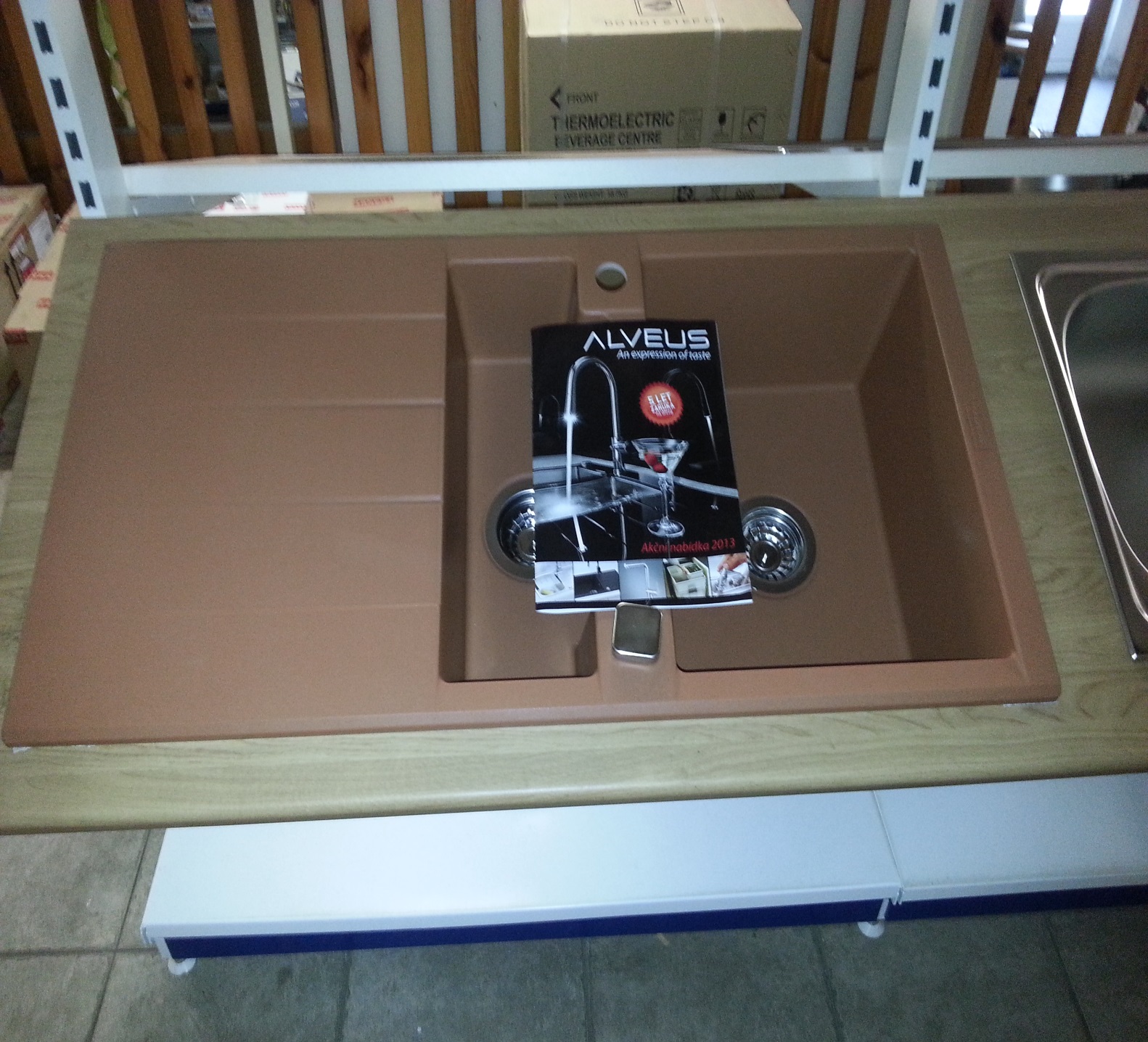 ProductState of product & notesCubo 70/56SLOVENIACubo 70/56ProductState of product & notes